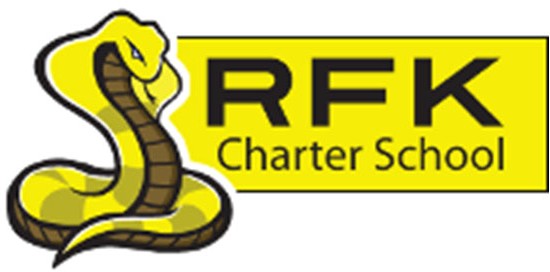 4300 Blake Rd. SWAlbuquerque, NM 87121PHONE: 505-243-1118     FAX: 505-242-7444PUBLIC NOTICE OF RFK GOVERNANCE COUNCIL MEETING Robert F. Kennedy Charter School will hold a regular meeting of the Governance CouncilDateThursday, September 21, 2023Time4:30 PMLocationRFK Charter High School4300 Blake Rd. SWAlbuquerque, NMIf you are an individual with a disability who is in need of a reader, amplifier, qualified sign language interpreter or any other form of auxiliary aid or service to attend or participate in the meeting, please contact the administrative offices of RFK High School at least one week prior to the meeting or as soon as possible.  Public documents, including the agenda and minutes, can also be provided in various accessible formats.  RFK High School Administrative offices – 505-243-11184300 Blake Rd. SWAlbuquerque, NM 87121PHONE: 505-243-1118     FAX: 505-242-7444Mission RFK Charter School prepares, motivates, and supports students to achieve their college and career goalsin partnership with their families and the community.Governance Council Meeting AgendaThursday, September 21, 20234:30 PMNext meeting:  October 19, 2023TimeItemPresenterDiscussion/ActionFollow Up4:30-4:35Roll CallMark Walch4:35-4:40Approval of agendaMark WalchVote4:40-4:45Approval of August 17, 2023, meeting minutes & Approval of August 25, 2023, Special meeting minutes Mark WalchVote4:45-4:55Public Comment – Tracy SilvaRobert Baade/Mark WalchDiscussion4:55-5:05Middle School updateAaron ArellanoDiscussion5:05-5:15High School updateRobert BaadeDiscussion5:15-5:25Finance Committee report for August 2023 - discussion and approvalCash disbursement for August 2023discussion and approvalBAR(s) approvalSylvia McCleary/Irene SanchezSylvia McCleary/Irene SanchezSylvia McCleary/Irene SanchezVoteVoteVote5:25-5:35Certify Inventory Listing for FY2023Irene SanchezVote5:35-5:45Dress code for StaffRobert Baade/Mark WalchDiscussion5:45-5:5030/30/30 Governance Council MeetingMark WalchDiscussion5:50-5:55Title I & School RedesignRobert BaadeDiscussion5:55-6:00Equity CouncilAaron ArellanoDiscussion6:00-6:05Council Training Hours and Attendance – GC MembersApril GallegosDiscussion6:05-6:10Mission StatementMark WalchDiscussion6:10-6:25Executive Director’s ReportRobert BaadeDiscussion6:25-6:30Housekeeping: training hours – voting eligibility/rights, planning meeting, updated website, Board term limits, etc. and Conflict of Interest FormsMark WalchDiscussion/Vote6:30AdjournMark WalchVote